(Nombre del Proyecto)Seleccione la categoría del proyecto:(por favor, elija entre las siguientes categorías: Tecnología de Información y Comunicación (TIC), Construcción y edificación, Ingeniería e infraestructura, Gestión del cambio/desarrollo de producto/Marketing, Social/desarrollo regional/servicios comunitarios, Investigación aplicada, Otros)Por favor, consulte la Guía para la presentación del Premio AEIPRO a la Excelencia en Proyectos al completar este Informe de Solicitud. Todo el contenido debe ser presentado en un documento PDF en letra Arial, 12 puntos. La extensión máxima del documento es de 40 páginas, tamaño A4 incluyendo el título y las páginas del índice. El límite de páginas incluye todos los apéndices, pero no incluye la traducción al castellano de cualquier prueba documental original que se desee proporcionar en un idioma distinto.Las fotografías podrán incluirse en los puntos apropiados durante todo el proceso de presentación. El envío electrónico de este Informe debe incluir, en archivos separados, fotografías de alta resolución relacionadas con el proyecto en formato JPG, ya que podrían ser utilizadas a los fines de difusión de los premios. Por favor, proporcione también un logotipo de la empresa en formato PNG. Todas las instrucciones deben borrarse en el Informe de Solicitud final. Nombre de la organización: Nombre del proyecto: Director del proyecto: Fecha de envío: Tabla de contenidos:Sección 1	Información General   3Sección 2	Resumen del proyecto   5Sección 3	Esquema del proyecto  9Sección 4	Entrega de valor del negocio   10Sección 5	Logros sobresalientes y/o innovación en las buenas prácticas de gestión de proyectos   11Sección 6	Problemas y desafíos   16Sección 7	Lecciones Aprendidas   18Sección 8 Anexos  19Sección 9 Declaración del Solicitante   22Sección 1		Información General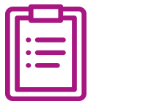 Sección 2		Resumen del proyecto 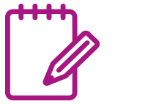 Un resumen de no más de 200 palabras que describa el proyecto o fase del proyecto, el alcance del proyecto y sus resultados. Este resumen debe estar alineado con la categoría en la que se presenta el proyecto. Este resumen puede ser utilizado en medios de difusión para fines de divulgación del Premio, por la Asociación Española de Dirección e Ingeniería de Proyectos (AEIPRO).Sección 3		Esquema del proyecto En esta sección se presenta un esquema del proyecto o fase del proyecto (aproximadamente dos páginas), para describir el proyecto o fase, abordando las tres áreas del Modelo de Excelencia en Proyectos (PEM) de IPMA: A. Personas y Propósito, B. Procesos y Recursos y C. Resultados del Proyecto. Puede incluirse otra información relevante.Sección 4		Entrega de valor de negocio 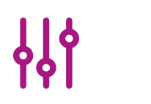 En esta sección se ofrece un resumen detallado (aproximadamente dos páginas) de la excelencia del proyecto, describiendo cómo el proyecto aseguró una estrecha interacción entre las tres áreas del Modelo de Excelencia en Proyectos (PEM) de IPMA en términos de los siguientes valores empresariales: rendimiento, eficacia y eficiencia, fiabilidad, flexibilidad, mejora continua y escalabilidad. (Véase la Sección 5.5 del Modelo de Excelencia en Proyectos de IPMA).Sección 5 	Logros sobresalientes y/o innovación en las mejores prácticas de gestión de proyectos  Criterios del Modelo de Excelencia en Proyectos de IPMADescriba los logros y/o innovaciones sobresalientes en cinco criterios del Modelo de Excelencia en Proyectos (PEM) de IPMA, tres de los cuales son obligatorios y dos pueden ser seleccionados por usted. Los criterios pueden referirse a una fase concreta del proyecto o a todo el proyecto (a título indicativo, dos páginas para cada ejemplo). Criterios obligatorios:Proporcione ejemplos relevantes de pruebas documentales de proyectos en el Anexo 1 para apoyar las afirmaciones hechas en cada uno de los cinco criterios (aproximadamente dos páginas para cada ejemplo).La gestión de los problemas o desafíos significativos debe abordarse en la siguiente sección: “Problemas o desafíos”.CRITERIO 1: A.2 ObjeTIVOS Y ESTRATEGIA  Sección 5 	CRITERIo 2: B.1 Procesos y recursos de la gestión de proyectos  Sección 5 	criterio 3: c.4 resultados e impacto en el CONTEXTO del proyecto  Sección 5 	criterio 4: [indique el número y el nombre del primer criterio elegido del Modelo de Excelencia en Proyectos (PEM) de IPMA]Nota: Los criterios 4 y 5 no pueden coincidir dentro de la misma área (A, B o C)Sección 5 	criterio 5: [indique el número y el nombre del segundo criterio elegido del Modelo de Excelencia en Proyectos (PEM) de IPMA]Nota: Los criterios 4 y 5 no pueden coincidir dentro de la misma área (A, B o C)Sección 6 	Problemas y desafíosDescriba cómo se manejaron dos asuntos o desafíos importantes del proyecto (aproximadamente, dos páginas para cada asunto o desafío). Para cada problema o impugnación, indique con qué criterio único de IPMA se relaciona más y proporcione las pruebas documentales pertinentes del proyecto en el Anexo 2 para apoyar las afirmaciones formuladas en la explicación (una página para cada ejemplo aproximadamente).Problema o desafio 1: [indique el número y el nombre del primer criterio elegido del Modelo de Excelencia en Proyectos (PEM) de IPMA] Sección 6 	Problema o desafio 2: [indique el número y el nombre del segundo criterio elegido del Modelo de Excelencia en Proyectos (PEM) de IPMA] Sección 7 	Lecciones aprendidasDescriba una lección aprendida en relación con los criterios del Modelo de Excelencia en Proyectos (PEM) de IPMA.Describa un ejemplo de una actividad de gestión de proyectos que no funcionó como se esperaba, explique por qué no funcionó como se esperaba y cómo la llevó a cabo. Proporcione recomendaciones de mejora para futuros proyectos o fases. Además, discuta cómo esta lección aprendida facilitará el logro sobresaliente y/o la innovación en proyectos futuros (aproximadamente dos páginas). Proporcione pruebas documentales relevantes del proyecto para apoyar las afirmaciones hechas en la narrativa (aproximadamente una página).Lección aprendida: [indique el número y el nombre del criterio del Modelo de Excelencia en Proyectos (PEM) de IPMA] Sección 8		Anexos  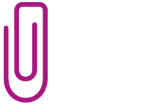 Anexo 1: Evidencia que soporta los tres criterios obligatorios y los dos elegidos del Modelo de Excelencia en Proyectos (PEM) de IPMAIncluya evidencia para cada criterio recogido en la sección 5. Se requieren pruebas para respaldar sus afirmaciones de presentación. Por ejemplo, si la innovación que usted reclama ahorró el 10% del presupuesto del proyecto, entonces proporcione la información financiera del caso de negocio con un documento de comparación que muestre cómo se considera validado el ahorro. Las fotografías y citas de clientes o gerentes que corroboran las afirmaciones que usted hace también se clasifican como evidencia apropiada.NOTA: la evidencia es calificada por el jurado del Premio y por lo tanto si no se provee evidencia, la calificación del jurado en este punto puede ser cero. Del mismo modo, la puntuación reflejará si la evidencia no es relevante o se considera que es de apoyo.Sección 8		Anexos  Anexo 2: Evidencia que soporta la lección aprendidaSección 8		Anexos  Anexo 3: Evidencia que soporta la lección aprendidaSección 9		Declaración del solicitante Acepto, en nombre del equipo del proyecto y de nuestra organización, observar las reglas del proceso de solicitud del Premio AEIPRO a la Excelencia en Proyectos y reconocer como definitivas las decisiones del jurado del Premio. Confirmo que esta solicitud cumple con los requisitos del Premio AEIPRO a la Excelencia en Proyectos y que toda la información proporcionada en la solicitud presentada y en la documentación aportada es verdadera y correcta. Acepto las cláusulas de privacidad y protección de datos establecidas por AEIPRO en cumplimiento de la Ley Orgánica de Protección de Datos. NOMBRE DE LA ORGANIZACIÓN APLICANTE  NOMBRE DE LA ORGANIZACIÓN APLICANTE  NOMBRE DE LA ORGANIZACIÓN APLICANTE  NOMBRE DE LA ORGANIZACIÓN APLICANTE  NOMBRE DE LA ORGANIZACIÓN APLICANTE  NOMBRE DEL PROYECTO / FASE DEL PROYECTO:NOMBRE DEL PROYECTO / FASE DEL PROYECTO:NOMBRE DEL PROYECTO / FASE DEL PROYECTO:NOMBRE DEL PROYECTO / FASE DEL PROYECTO:NOMBRE DEL PROYECTO / FASE DEL PROYECTO:LOCALIZACIÓN DEL PROYECTO CIUDAD  PAIS  PAIS  PAIS  ¿SE AJUSTA EL PROYECTO A LA DEFINICIÓN DE PROYECTO COMO SE DESCRIBE EN LA IPMA ICB versión 4.0.?¿SE AJUSTA EL PROYECTO A LA DEFINICIÓN DE PROYECTO COMO SE DESCRIBE EN LA IPMA ICB versión 4.0.?¿SE AJUSTA EL PROYECTO A LA DEFINICIÓN DE PROYECTO COMO SE DESCRIBE EN LA IPMA ICB versión 4.0.?  SI  NO¿SE HA FINALIZADO EL PROYECTO O FASE DEL PROYECTO QUE SE USA COMO BASE PARA LA PRESENTACIÓN?¿SE HA FINALIZADO EL PROYECTO O FASE DEL PROYECTO QUE SE USA COMO BASE PARA LA PRESENTACIÓN?¿SE HA FINALIZADO EL PROYECTO O FASE DEL PROYECTO QUE SE USA COMO BASE PARA LA PRESENTACIÓN?  SI  NO REPRESENTANTE DEL EQUIPO DE PROYECTONOMBRE  CORREO ELECTRÓNICO  TELÉFONO  DIRECCIÓN POSTAL:   PROMOTOR / CLIENTENOMBRE  CORREO ELECTRÓNICO  TELÉFONO  DIRECCIÓN POSTAL:  Confirmación de envíoPor favor, inserte la confirmación o añádala como adjunto al Informe de Solicitud.Confirmación de envíoPor favor, inserte la confirmación o añádala como adjunto al Informe de Solicitud.confirmación del CLIENTe / PROMOTORConfirmación de que el cliente/promotor ha dado su consentimiento para presentar el proyecto.   
Por ejemplo, una carta o correo electrónico del cliente / dueño otorgando el consentimiento.CONSENTimiento para el uso de fotografías, logotipos de la organización, etc.Confirmación de que se consiente el uso de fotografías, logotipos de la organización y otra información suministrada en la solicitud recibida, a los fines de promoción del Premio. 
Por ejemplo, una carta o correo electrónico de una persona autorizada otorgando el consentimiento.Confirmación de aceptación DEL PROYECTOConfirmación de que el proyecto / fase del proyecto ha sido aceptado por el cliente/propietario.  
Por ejemplo, una carta o correo electrónico del cliente / propietario confirmando la aceptación o documento de finalización del proyecto aprobado o fase de proyecto aprobada.INFORMACIÓN CLAVE DEL PROYECTO / FASE DEL PROYECTOINFORMACIÓN CLAVE DEL PROYECTO / FASE DEL PROYECTOINFORMACIÓN CLAVE DEL PROYECTO / FASE DEL PROYECTOINFORMACIÓN CLAVE DEL PROYECTO / FASE DEL PROYECTOINFORMACIÓN CLAVE DEL PROYECTO / FASE DEL PROYECTOINFORMACIÓN CLAVE DEL PROYECTO / FASE DEL PROYECTOINFORMACIÓN CLAVE DEL PROYECTO / FASE DEL PROYECTOINFORMACIÓN CLAVE DEL PROYECTO / FASE DEL PROYECTOINFORMACIÓN CLAVE DEL PROYECTO / FASE DEL PROYECTOINFORMACIÓN CLAVE DEL PROYECTO / FASE DEL PROYECTONUMERO DE MIEMBROS  DEL EQUIPO DE GESTIÓN DEL PROYECTO:NUMERO DE EMPLAZAMIENTOS IMPLICADOS:NUMERO TOTAL DE EMPLEADOS INTERNOS IMPLICADOS:NUMERO TOTAL DE EMPLEADOS EXTERNOS IMPLICADOS:¿Cuáles fueron los objetivos clave / beneficios esperados del proyecto o fase del proyecto?¿Cuáles fueron los objetivos clave / beneficios esperados del proyecto o fase del proyecto?¿Cuáles fueron los objetivos clave / beneficios esperados del proyecto o fase del proyecto?¿Cuáles fueron los objetivos clave / beneficios esperados del proyecto o fase del proyecto?¿Cuáles fueron los objetivos clave / beneficios esperados del proyecto o fase del proyecto?¿Cuáles fueron los objetivos clave / beneficios esperados del proyecto o fase del proyecto?¿Cuáles fueron los objetivos clave / beneficios esperados del proyecto o fase del proyecto?¿Cuáles fueron los objetivos clave / beneficios esperados del proyecto o fase del proyecto?¿Cuáles fueron los objetivos clave / beneficios esperados del proyecto o fase del proyecto?¿Cuáles fueron los objetivos clave / beneficios esperados del proyecto o fase del proyecto?¿Cuáles fueron los principales resultados / productos del proyecto / fase del proyecto? (por ejemplo, construcción u obra, rediseño organizacional, un producto, servicio, resultado de investigación, software)¿Cuáles fueron los principales resultados / productos del proyecto / fase del proyecto? (por ejemplo, construcción u obra, rediseño organizacional, un producto, servicio, resultado de investigación, software)¿Cuáles fueron los principales resultados / productos del proyecto / fase del proyecto? (por ejemplo, construcción u obra, rediseño organizacional, un producto, servicio, resultado de investigación, software)¿Cuáles fueron los principales resultados / productos del proyecto / fase del proyecto? (por ejemplo, construcción u obra, rediseño organizacional, un producto, servicio, resultado de investigación, software)¿Cuáles fueron los principales resultados / productos del proyecto / fase del proyecto? (por ejemplo, construcción u obra, rediseño organizacional, un producto, servicio, resultado de investigación, software)¿Cuáles fueron los principales resultados / productos del proyecto / fase del proyecto? (por ejemplo, construcción u obra, rediseño organizacional, un producto, servicio, resultado de investigación, software)¿Cuáles fueron los principales resultados / productos del proyecto / fase del proyecto? (por ejemplo, construcción u obra, rediseño organizacional, un producto, servicio, resultado de investigación, software)¿Cuáles fueron los principales resultados / productos del proyecto / fase del proyecto? (por ejemplo, construcción u obra, rediseño organizacional, un producto, servicio, resultado de investigación, software)¿Cuáles fueron los principales resultados / productos del proyecto / fase del proyecto? (por ejemplo, construcción u obra, rediseño organizacional, un producto, servicio, resultado de investigación, software)¿Cuáles fueron los principales resultados / productos del proyecto / fase del proyecto? (por ejemplo, construcción u obra, rediseño organizacional, un producto, servicio, resultado de investigación, software)FECHA DE COMIENZO: FECHA DE COMIENZO: FECHA DE COMIENZO: FECHA DE COMIENZO: FECHA DE FINALIZACIÓN:  FECHA DE FINALIZACIÓN:  FECHA DE FINALIZACIÓN:  FECHA DE FINALIZACIÓN:  FECHA DE FINALIZACIÓN:  Duración total en mesesDuración total en mesesDuración total en mesesDuración total en meses¿Cuáles fueron los principales hitos o fases del proyecto?¿Cuáles fueron los principales hitos o fases del proyecto?¿Cuáles fueron los principales hitos o fases del proyecto?¿Cuáles fueron los principales hitos o fases del proyecto?¿Cuáles fueron los principales hitos o fases del proyecto?¿Cuáles fueron los principales hitos o fases del proyecto?¿Cuáles fueron los principales hitos o fases del proyecto?¿Cuáles fueron los principales hitos o fases del proyecto?¿Cuáles fueron los principales hitos o fases del proyecto?¿Cuáles fueron los principales hitos o fases del proyecto?PRESUPUESTO    _________________________€PRESUPUESTO    _________________________€PRESUPUESTO    _________________________€PRESUPUESTO    _________________________€PRESUPUESTO    _________________________€PRESUPUESTO    _________________________€PRESUPUESTO    _________________________€PRESUPUESTO    _________________________€PRESUPUESTO    _________________________€PRESUPUESTO    _________________________€Estructura de gobernanza del proyecto
¿Quiénes son el cliente y el promotor del proyecto?  ¿Cómo se organizó la gobernanza?Estructura de gobernanza del proyecto
¿Quiénes son el cliente y el promotor del proyecto?  ¿Cómo se organizó la gobernanza?Estructura de gobernanza del proyecto
¿Quiénes son el cliente y el promotor del proyecto?  ¿Cómo se organizó la gobernanza?Estructura de gobernanza del proyecto
¿Quiénes son el cliente y el promotor del proyecto?  ¿Cómo se organizó la gobernanza?Estructura de gobernanza del proyecto
¿Quiénes son el cliente y el promotor del proyecto?  ¿Cómo se organizó la gobernanza?Estructura de gobernanza del proyecto
¿Quiénes son el cliente y el promotor del proyecto?  ¿Cómo se organizó la gobernanza?Estructura de gobernanza del proyecto
¿Quiénes son el cliente y el promotor del proyecto?  ¿Cómo se organizó la gobernanza?Estructura de gobernanza del proyecto
¿Quiénes son el cliente y el promotor del proyecto?  ¿Cómo se organizó la gobernanza?Estructura de gobernanza del proyecto
¿Quiénes son el cliente y el promotor del proyecto?  ¿Cómo se organizó la gobernanza?Estructura de gobernanza del proyecto
¿Quiénes son el cliente y el promotor del proyecto?  ¿Cómo se organizó la gobernanza?Estructura organizacional (organigrama)Describa la estructura del equipo de proyectoEstructura organizacional (organigrama)Describa la estructura del equipo de proyectoEstructura organizacional (organigrama)Describa la estructura del equipo de proyectoEstructura organizacional (organigrama)Describa la estructura del equipo de proyectoEstructura organizacional (organigrama)Describa la estructura del equipo de proyectoEstructura organizacional (organigrama)Describa la estructura del equipo de proyectoEstructura organizacional (organigrama)Describa la estructura del equipo de proyectoEstructura organizacional (organigrama)Describa la estructura del equipo de proyectoEstructura organizacional (organigrama)Describa la estructura del equipo de proyectoEstructura organizacional (organigrama)Describa la estructura del equipo de proyectoA.2. Objetivos y EstrategiaB.1. Procesos y Recursos de la Gestión de ProyectosC.4. Resultados e Impacto en el Contexto del ProyectoLugar / FechaFirma del solicitante